Как выучить темы и распределить работу                             ВолнениеНаверное, с волнением встречался каждый все знают, что это такое, но многие не знают, как от него избавиться. Вотнесколько способов, которые можно использовать передэкзаменом.Для начала умойтесь холодной водой: лицо и руки.Так вы сможете легче контролировать себя.Перед экзаменом необходимо: выспаться, позавтраКать, одеться удобно и красиво. Все эти вещи могут вызвать дополнительное волнение и неудобства, при их невыполнении.Если вдруг уже во время самого устного ответа наэкзамене вы поняли, что вами овладевает паника, то остановитесь сделайте вдох и выдох, продолжаете отвечать.Учитель не сделает замечания, если вы сделаете такую маленькую передышку. 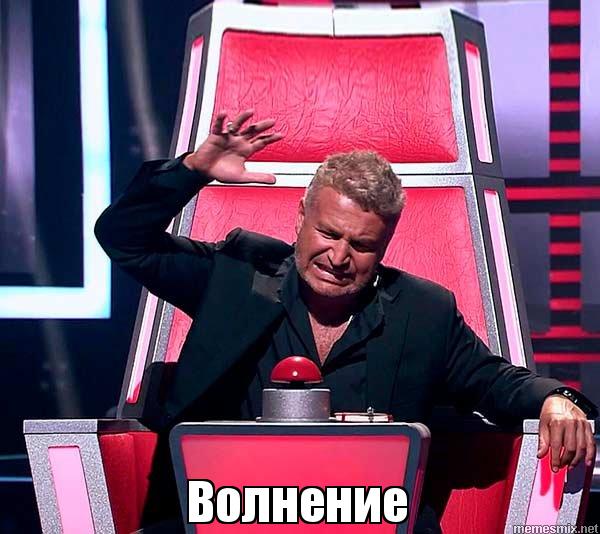 Снизить ваше волнение конечно поможет отличнаяподготовка. Учите все!